Pesterzsébet, 2020. október 4.Kreisz János„A hitük miatt…”Lectio: Márk 2; 1-12„Napok mulva pedig ismét beméne Kapernaumba, és meghallák, hogy otthon van. És azonnal sokan összegyülekezének, annyira, hogy még az ajtó elébe sem fértek; és hirdeté nékik az igét.És jövének hozzá egy gutaütöttet hozva, akit négyen emelnek vala. És mivel a sokaság miatt nem férkőzhettek azzal ő hozzá, megbonták ama háznak fedelét, ahol Ő vala, és rést törvén, leereszték a nyoszolyát, amelyben a gutaütött feküdt.Jézus pedig azoknak hitét látván, monda a gutaütöttnek: Fiam, megbocsáttattak néked a te bűneid.Valának pedig ott némely írástudók, akik ott ülnek vala, szívökben így okoskodván: Mi dolog, hogy ez ilyen káromlásokat szól? ki bocsáthatja meg a bűnöket, hanemha egyedül az Isten?És Jézus azonnal észrevevé az ő lelkével, hogy azok magukban így okoskodnak, és monda nékik: Miért gondoljátok ezeket a ti szívetekben? Mi könnyebb, azt mondanom-é a gutaütöttnek: Megbocsáttattak néked a te bűneid, vagy ezt mondanom: Kelj fel, vedd fel a te nyoszolyádat, és járj?Hogy pedig megtudjátok, hogy az ember Fiának van hatalma e földön a bűnöket megbocsátani, monda a gutaütöttnek: Mondom néked, kelj föl, vedd fel a te nyoszolyádat, és eredj haza.Az pedig azonnal fölkele és felvévén nyoszolyáját, kiméne mindenkinek láttára; úgy hogy mindenki elálmélkodék, és dicsőíté az Istent, ezt mondván: Soha sem láttunk ilyet!”Alapige: Márk 2; 5„Jézus pedig azoknak hitét látván, monda a gutaütöttnek: Fiam, megbocsáttattak néked a te bűneid.”Kedves Testvérek! Ez a jól ismert bibliai történet arról szól, amire minden embernek a legnagyobb szüksége van Jézus szerint: a bűnbocsánatról. Márk evangélista szerint a jelenetet megelőzte az, hogy Jézus prédikált. Tudjuk, hogy Isten bűnbocsátó kegyelméről, Isten országáról, beszélt az embereknek, és oda gyűjtött életeket. Itt is igehirdetés közben jön létre egy különös találkozás, amit az tesz különlegessé, hogy nem odamegy valaki Jézushoz a nyomorúságával, hanem VISZNEK HOZZÁ egy nyomorult gutaütöttet.Itt fekszik most teljesen tehetetlenül Jézus lábai előtt egy ismeretlen ember, akinek a nevét nem tudjuk. Sőt semmit sem tudunk róla, de talán nem is fontos. Egy eset a sokféle emberi szenvedés, fájdalom, nyomorúság közül. Ő maga sem szól egy szót se. Nem panaszkodik, nem kiált segítségért, hogy: Jézus, könyörülj rajtam, segíts, gyógyíts meg! Nem. Csak fekszik a földön egy nyoszolyán. Nem is kell, hogy bárki szóljon, hiszen maga a helyzet beszél. Maga a nyomorúság kiált segítségért. Az egész szituáció, ahogyan egy magatehetetlen ember fekszik Jézus lábai előtt, egy nagy kiáltás az ég felé! Ahogy ott fekszik tehetetlenül, az szavak nélkül is a leghangosabb segélykérés! Négy férfi által vitetett az áldott orvos, Jézus elé.Nézzük tovább a történetet! Márk elbeszélése szerint Jézus igét hirdet egy házban. Gyűlik köré a nép, olyannyira, hogy nem férnek el, ezért még az ajtó előtt is állnak. Istentisztelet közben pedig megérkezik négy ember, hozva egy ötödiket, aki magatehetetlenül fekszik, hiszen agyvérzést kapott. És még itt a prédikáció elején le kell szögeznünk Testvérek azt, ami a kulcsa ennek a csodálatos történetnek. Mégpedig azt, hogy ennek a négy embernek, akik viszik Jézushoz a magatehetetlen gutaütött ötödiket, ezeknek az embereknek van hite. Így olvassuk is, hogy „Jézus látva azoknak hitét…” Ez a négy ember tehát hittel közeledik az Áldott Orvos felé. És Jézus ezt mindig megérzi, ha valakinek hite van, ha hittel közelednek Őhozzá. A zsidókhoz írt levélben olvassuk, hogy „Aki Isten elé járul, annak hinnie kell, hogy ő létezik és megjutalmazza azokat, akik őt keresik.” Csodálatos ígéret ez kedves testvérek! Ez a hit volt az, ami Jézushoz vezette ez a négy embert a gutaütöttel. Hitték, hogy a gutaütötten csak Jézus az, aki tud segíteni.Ezt a gutaütött embert tehát négyen vitték Jézus elé. És itt most álljunk meg egy pillanatra. Te, hogy kerültél ide először? Valaki hívott, valaki azt mondta: Gyere el ide Pesterzsébetre. Talán volt az életedben valaki, aki a négy barát egyike volt. Valakitől hírt hallottál Istenről, Igéről, Jézusról, a benne hívőktől hallottad azt és az mozdított? Tudsz a te életedben olyanokról, akik hasonlók, mint a történetben szereplő négy ember? Akik valami úton-módon elérték, hogy most itt legyél? A te életedben, hogy történt ez? Emlékszel rá, hogy téged ki hozott Jézus elé? Talán a szüleid, csendes imádságaikban? Vagy egy barát, aki egyszer beszélt neked Jézusról? Hogyan kerültél Jézus elé? Ha pedig már Jézus elé kerültél és átélted azt a csodát, amit itt ez a gutaütött, akkor hadd kérdezzem meg, te kit vittél már Jézus elé? Volt már az életedben egy valaki, akit oda tudtál vinni a drága Megváltó lábai elé? Hiszen ez a küldetésünk. Erre kaptuk a parancsot Jézustól, hogy tegyünk tanítványokká minden népeket. Volt már valaki az életedben, akit Jézus elé vittél? Hogyan lehet ezt a szolgálatot végezni? Például úgy, hogy imádságainkban egymást hordozzuk. Ezért is hihetetlenül fontos a közös imaóra. Közösen, egy hittel, sokan lehet hordozni egyvalakit. Óriási erő van benne.Kedves Testvérek! „Ez a világ sóvárogva várja az Isten fiainak megjelenését.” Sóvárogva várják, hiszen bár nem is tudunk róla, de mi mindannyian rá vagyunk arra szorulva, hogy egyszer Jézus elé vigyenek bennünket. Mert az eredendő bűn okán mindnyájan betegek vagyunk. Valamelyikünknek a családi élete beteg, a másiknak a szíve vagy a lelke beteg, van, akinek az embertársaihoz való viszonya beteg. Mindenkinek fáj valami, mindenkiben van valami, ami nem úgy működik ahogyan kellene. Ahogy én ismerlek, ismerhetlek benneteket vagy közületek sokakat, tudom, hogy mennyi nyomorúság, törés, megoldatlanság van sokunknak életében. Kedves Testvérek hihetetlenül fontos, hogy vigyük az embereket Jézushoz, mert Ő előtte mindnyájan olyanok vagyunk, mint ez a gutaütött magatehetetlen ember, amelyik hangtalanul is segítségért kiált! Aki most, a talán szánalomra méltó sorsoddal és segítségre szoruló életeddel itt vagy Jézus előtt, találkozhatsz Vele! Biztos vagyok benne, hogy Jézus azért jött a világra, mert a mi életünk ilyen! Jézus személye épp azt jelenti, hogy Isten a láthatatlan égben meghallotta a mi életünk hangos vagy csendes nyögését, kiáltó vagy néma fájdalmát, és eljött személyesen, láthatóan, hogy találkozzon a nyomorulttal, hogy a szemébe nézhessen, mondjon neki valamit, segítsen rajta! Most itt van a gutaütött Jézus előtt! Azóta is küldi az övéit, hogy végezzék tovább az ő munkáját. Ott, ahol élnek. Legyőzve az ilyenkor mindig tornyosuló akadályokat, a hit leleményességével: megbontották a ház fedelét ott, ahol Jézus volt, és leeresztették a nyoszolyát. A többit Jézusra bízták.Pattanásig feszül mindenkiben a várakozás, hogy mit tesz Jézus, hiszen tudják már Róla, hogy képes csodákat tenni. Hátha most is tesz egyet! Vagy ha nem, akkor mit fog mondani, hogyan segít a nyomorulton? S egyszerre valóban megszólal, hatalmasan, fenségesen, királyian, isteni módon és hatalommal: „Jézus látva azoknak hitét monda a gutaütöttnek: Fiam, megbocsáttattak néked a te bűneid.” Úgy gondolom, hogy azok az emberek ott nem ezt várták. Senki sem ezt várta. Mi sem ezt várnánk. Talán nem mondták ki, de csalódást érezhettek a szívükben: Hiszen ők azért cipelték ide ezt a beteget, mert azt hitték, hogy Jézus segít rajta, vagyis meggyógyítja, megszabadítja ebből a lehetetlen helyzetből. Vagy valami látható dolgot tesz, aminek van kézzelfogható eredménye. Úgy jöttek Jézushoz, mint amikor valaki az utolsó lehetőséget ragadja meg. Ha ez sem sikerül, akkor nincs több remény! Ezért kellett mindenáron idejutni a beteggel! Muszáj volt! Itt már csak Jézus segíthet! És most Jézus látszólag nem segít, hanem azt mondja, hogy megbocsáttattak néked a te bűneid. De Mester?! Hát nem látod, hogy miért jöttünk?! Nem bűnről és bűnbocsánatról való tanításért jöttünk! A bűnökről szó sem volt! Ki kérte Őt erre? Nem ez volt a nagy igyekezettel a céljuk! Jó, jó, megbocsáttattak ennek a betegnek a bűnei, de mi haszna belőle? Továbbra is ott fekszik az a nyomorult! Hát ezek után, minden látható eredmény után akkor vehetjük újra a vállunkra, vihetjük haza, mint egy örökre reménytelen esetet? Jézus nem beszél a probléma mellé, amikor a bűneit bocsátja meg egy testi nyomorúságban szenvedő embernek? Nincs itt valami félreértés? Mintha Jézus nem látná, hogy mi ennek az embernek a baja. Mintha csak elspiritualizálná a nagyon is húsbavágó kérdést. Nem tudjuk mert nincs megírva, de valószínűleg magukban feltették ezeket a kérdéseket az ottani emberek is.Kedves Testvérek! Sajnos pontosan így van ma is! Ó, mi-mindent várunk mi, templomba járó keresztyének Jézustól ezerszer inkább, mint a bűneink bocsánatát? Amikor vasárnaponként itt ülünk a sokszor elrontott, félbemaradt, megfáradt életünkkel, nem azt várjuk, - legyünk őszinték - hogy egy felszabadító szót mondjon a bűneinkre. Ó, a kisebb-nagyobb bűneink már nem is fájnak, nem is kellemetlenek, nem is tartjuk olyan veszedelmes dolognak, hozzászoktunk, összenőttünk velük. Természetünkké váltak, megbékültünk velük, napirendre tértünk fölöttük: én ilyen vagyok, azután majd elintézzük ezt a kis bűnt a “Jóistennel”. Az a baj kedves testvérek, hogy nem a bűn kérdésében kérjük mi Jézus segítségét, hanem például a lakásprobléma megoldásában, vagy abban, hogy kapjak végre fizetésemelést. Vagy abban, hogy az a betegség, aminek a tünetei mutatkoznak, ne legyen veszélyes kimenetelű. Vagy abban, hogy megoldódjék egy válság a családban, vagy a magánéletemben vagy abban, hogy háruljanak el a fejünk fölül az egzisztenciánkat fenyegető problémák. Igen, mi ilyen segítséget várunk Istentől, és általában ilyen segítségért jöttünk. Azt várjuk, hogy biztasson bennünket ebben a félelmekkel teli világban, hogy: Gyerünk Fiam, meg tudod csinálni, majd én segítek benne. Vagy vigasztaljon meg, segítsen meg a napi gondjaimban, bajaimban, húzzon ki a kátyúból, amibe jutott az életem. És erre Ő ilyet mond: „Fiam, megbocsáttattak néked a te bűneid.” Egy fogfájástól jobban félünk, mint a bűneinktől. Nem ez a probléma! Nem ez a mi problémánk! Így gondoljuk általában mi is. De az igazi valóságos, nagy problémája az életünknek az, amire Jézust megoldást hirdet. Figyeljünk a Jézusi sorrendre!De igen! -mondja Jézus. Ez a te problémád: elsőrenden a bűnöd. Ez a te bajod és nyomorúságod! Nagy baj az a betegség, rettenetes nyomorúság a gutaütött állapota, egy agyvérzéses bénulás, de fiam, - mondja Jézus - neked nagyobb, veszedelmesebb, nyomorultabb, mélyebb bajod van: a bűneid! Az a kis vagy nagy bűn, ami már egészen hozzátartozik a természetedhez, amivel olyan jól megbarátkoztál, amit talán titokban szeretsz is, vagy amiért gyűlölöd magad, és azért rejtegeted, életed fő bűne, amit, ha megtudnának rólad, talán kirúgnának az állásodból, talán nem köszönne többé a szomszédod, elfordulnának tőled az emberek. Igen, az a titkos paráznaság, vagy az abortusz, vagy az az adócsalás, vagy az a hazugság, az a sok kicsi és nagy hitványság, ami a jól nevelt modorod, mosolygós arcod mögött van: az a te igazi, végzetes és legnagyobb bajod, nem a gutaütöttség! Először arra hoztam gyógyulást, szabadulást!Testvéreim, ezt szeretném kihangsúlyozni: minden bűn, akármilyen megszokott, általános, dédelgetett vagy utálatos, ha nincs a bűnbocsánat hatálya alatt, nagyobb baj, mint a rákbetegség, nagyobb nyomorúság, mint a gutaütés, nagyobb veszedelem, mint egy anyagi csőd. Nem az a legrettenetesebb tragédia, ha valaki egy komoly betegségben, mondjuk rákban vagy gutaütésben hal meg, hanem ha valaki meg nem bocsátott bűnökkel együtt hal meg, az az igazán nagy baj! Mit érsz vele, ha makkegészségesen, jólétben dúskálva kárhozol el? - Nem sok mindent. Nem az az Isten legnagyobb segítsége számodra, hogy húsz-harminc évvel tovább élhetsz ezen a földön, hanem ennél sokkal, de sokkal több. Az, ha örökké élhetsz! Jézus nagyobb távlatban látja a mi életünket, sorsunkat, mint mi magunk. Mi azt látjuk, hogy mire lenne szerintünk szükségünk most azonnal. Mint a gutaütött ember, aki meg szeretne gyógyulni. Jézus sokkal nagyobb távlatban látja az életünket, mint mi magunk. Ő nemcsak a halál vonaláig, hanem egyben, az egész örök életet látja. Ezért mondja ennek a nagybetegnek, aki már ott van az élet és a halál határánál: „Megbocsátattak néked a te bűneid.”Mert a legkisebb bűn is olyan halálos méreg, halálos fertőzöttség, amit egyvalami tud csak hatástalanítani: a Jézus bűnbocsánata! Ha Isten mondja valakinek Jézus által: „Megbocsátattak néked a te bűneid.” A bűn az, ami ellen nem használ a bűnbocsánaton kívül semmi: sem injekció, sem pedagógia, sem lelki kúra, sem jóga-gyakorlat, sem imádság, sem erős akarat vagy önfegyelem! Semmi, ami belőlem indul ki. Semmi, csak a bűnbocsánat! Mert erre egyedül Jézusnak van hatalma ezen a földön! Csak Ő mondhatja valakinek, hogy: „Megbocsáttattak néked a te bűneid.” E mögött a szó mögött pedig ott áll a kereszt! Azért, hogy így beszélhessen Jézus, azért kellett annyit szenvednie, és meghalnia. Sokba került neki, hogy igaz legyen a bűnbocsánat. Az életébe került, hogy kimondja: „Megbocsátattak néked a te bűneid!”Drága Testvérem! Halld meg, hogy Jézus most ezt neked is mondja, hirdeti! Lehet, hogy nem ezért jöttél, lehet, hogy nem ezt akartad hallani, lehet, hogy csalódás ért most. De Jézus a legmélyebb gyökerénél ragadja meg az életedet, a problémáidat, bajaidat. Halld meg végre a szíveddel, amit mond! Fogadd el végre, amit adni akar, a bűnbocsánatot! Mert az ember életében ez az egyetlen igazi segítség, amire neked is szükséged van. A bűnbocsánat nélkül hiába van jó egészség, szép lakás, fizetésemelés, veszélymentes élet. Bűnbocsánat nélkül nincs örök élet! Nem beszél Jézus mellé senki bajának, amikor azt mondja: „Megbocsáttattak néked a te bűneid.” Arról beszél, ami valójában az igazi baj.De most vigyázzatok! Ez nem azt jelenti, hogy a lelkész elmondta megint a bűnbocsánatot hirdető formulát, most már minden rendben van, Hallelúja, Jézus él és menjünk haza! A legnagyobb dolog a világon, hogy Isten hajlandó még neked is megbocsátani! Sőt Ő a maga részéről ezt már megtette! De ezt a bűnbocsánatot neked el is kell fogadnod! Ez pedig már rajtad áll. Jézus neked is mondja most. Mindenkinek hangzik a bűnbocsánat, de a tied csak akkor lesz, ha te elfogadod! Ha kinyújtod a hited kezét, átveszed magadnak, és megköszönöd Jézusnak. Bár ez egy láthatatlan lelki mozdulat, de az elfogadott bűnbocsánat nem marad láthatatlan az életedben. Nem lehet eltitkolni, hogy részesültél benne. Ahol bűnbocsánat van, ott megújuló és új élet, öröm és hálaadás van. Nézzétek a gutaütöttet a történetben!Jézus azt mondja neki, hogy: „Megbocsáttattak néked a te bűneid, kelj föl, vedd fel a te nyoszolyádat, és eredj haza!” Ahol bűnbocsánat van, ott fölenged a bénulás, ott csoda történik, ott öröm és békesség van, ott újra kezdődik az élet! Innentől kezdve ez az ember is Jézus Krisztus hírnöke. Neki is már az a feladata, mint a másik négynek, mégpedig embereket vinni Jézus elé. És az emberek csodálkozva néznek utána, akik addig ismerték, és azt mondják: Nahát, mi történt ezzel az emberrel?! Megváltozott az egész élete! Hogyan? Képzeljétek el, milyen öröm lehetett otthon, amikor Jézus hínökeként hazament ez a korábban beteg ember! Mi történt? Az, hogy találkozott Jézussal, és megbocsáttattak a bűnei! Kedves testvérek, befejezem azzal, hogy feladatunk van! A történetben a csoda ugyan a gutaütöttel történt, de a másik négy hite miatt! Jézus az ő hitük miatt adott új életet ennek a gutaütöttnek. Értitek micsoda lehetőség ez? Ó, de jó lenne ha Jézus egyszer a mi hitünkre nézve is kimondaná valaki felett, hogy: „Fiam, a te bűneid megbocsátattak.” Mert a világ sóvárogva várja az Isten fiainak megjelenését. Ha valakit sikerül Jézus elé vinnünk, akkor azt fogjuk tapasztalni, ami ezen a csodálatos bibliai istentiszteleten történt. Mégpedig, hogy mindenki elálmélkodott, és dicsőítette az Istent. Ámen!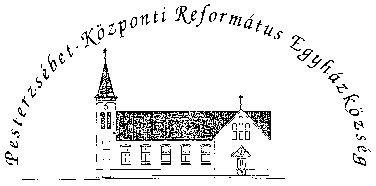 Pesterzsébet-Központi Református Egyházközség1204 Budapest, Ady E. u. 81.Tel/Fax: 283-0029www.pkre.hu   1893-2020